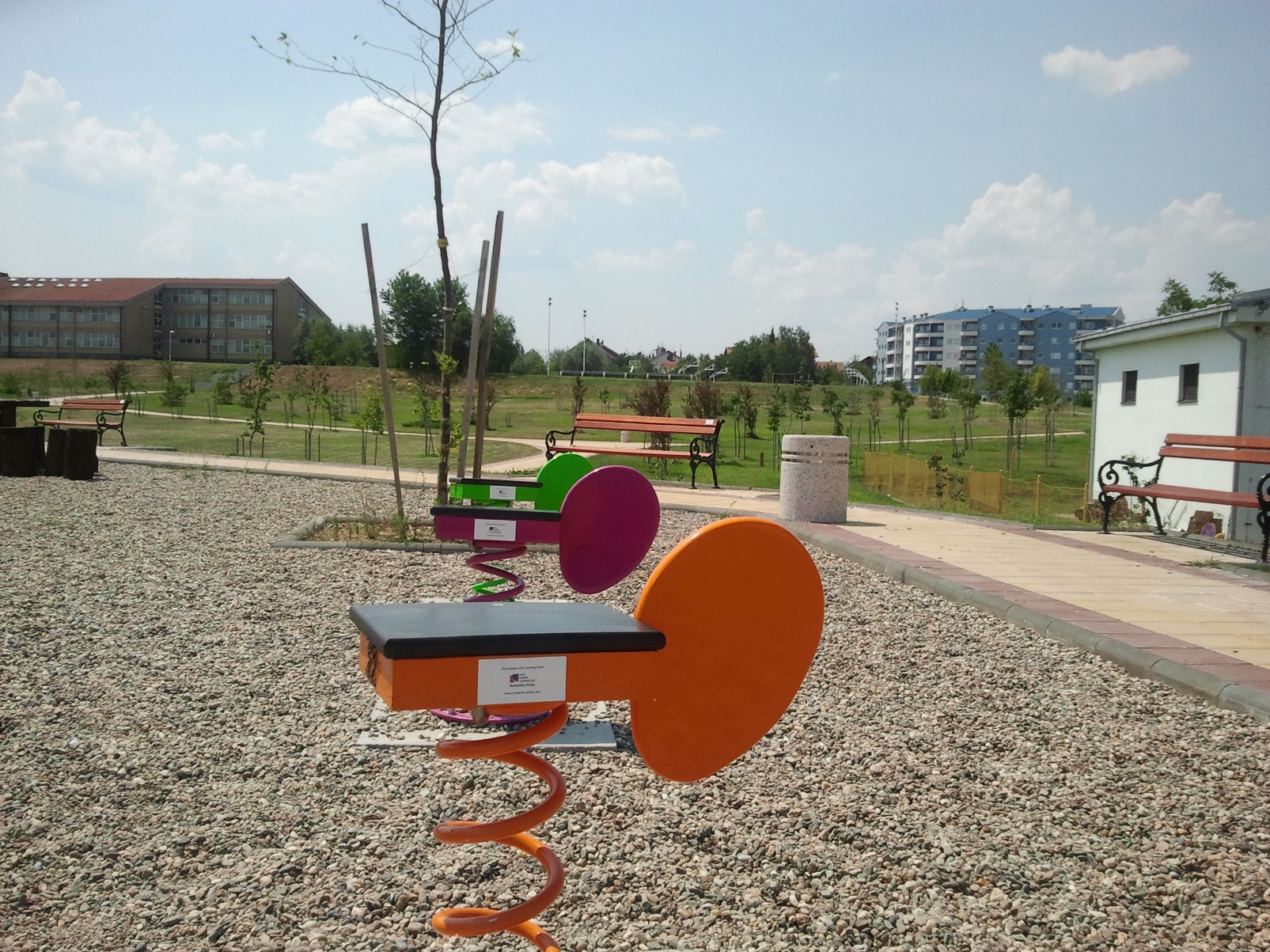 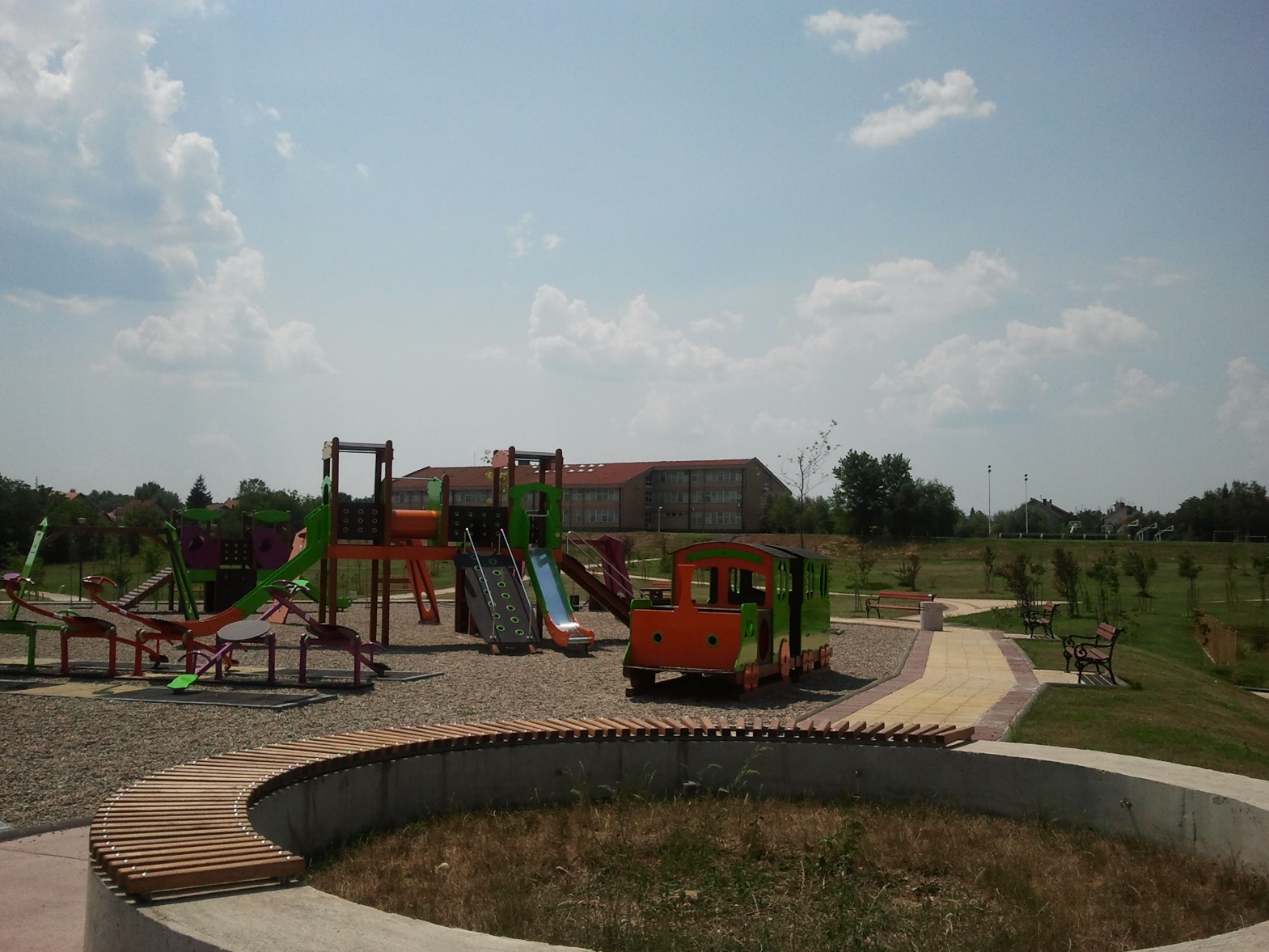 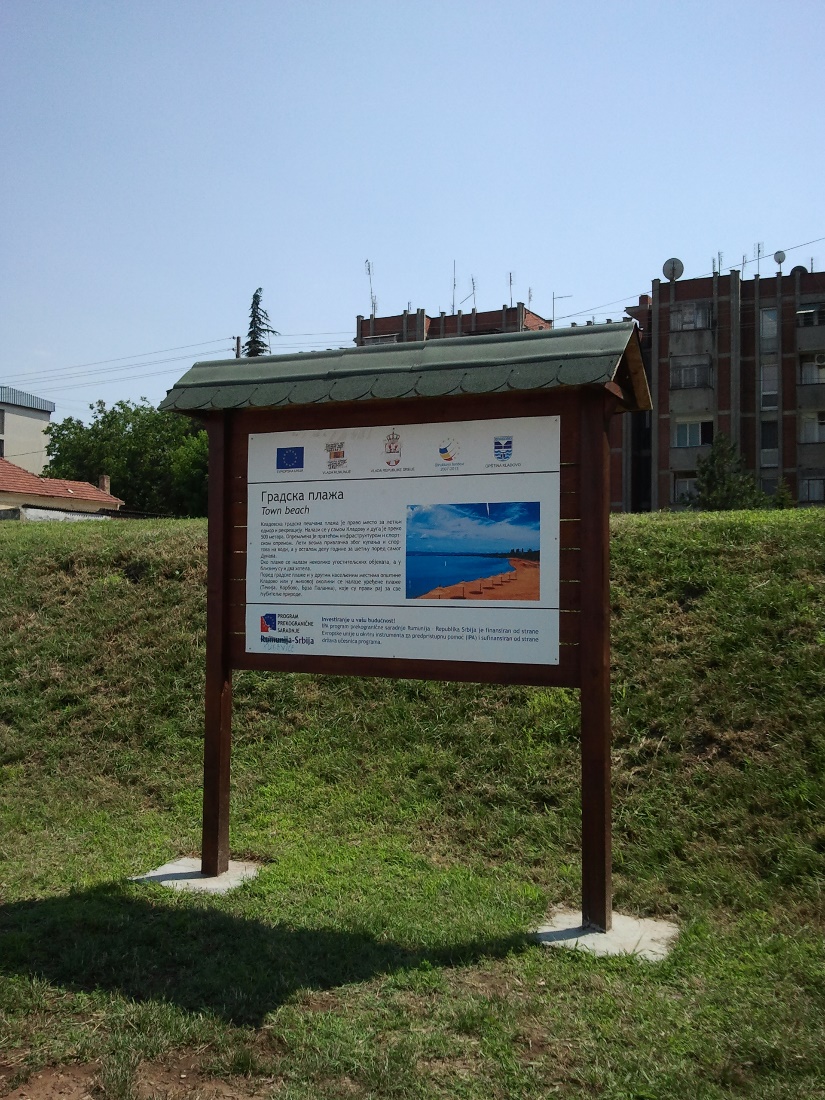 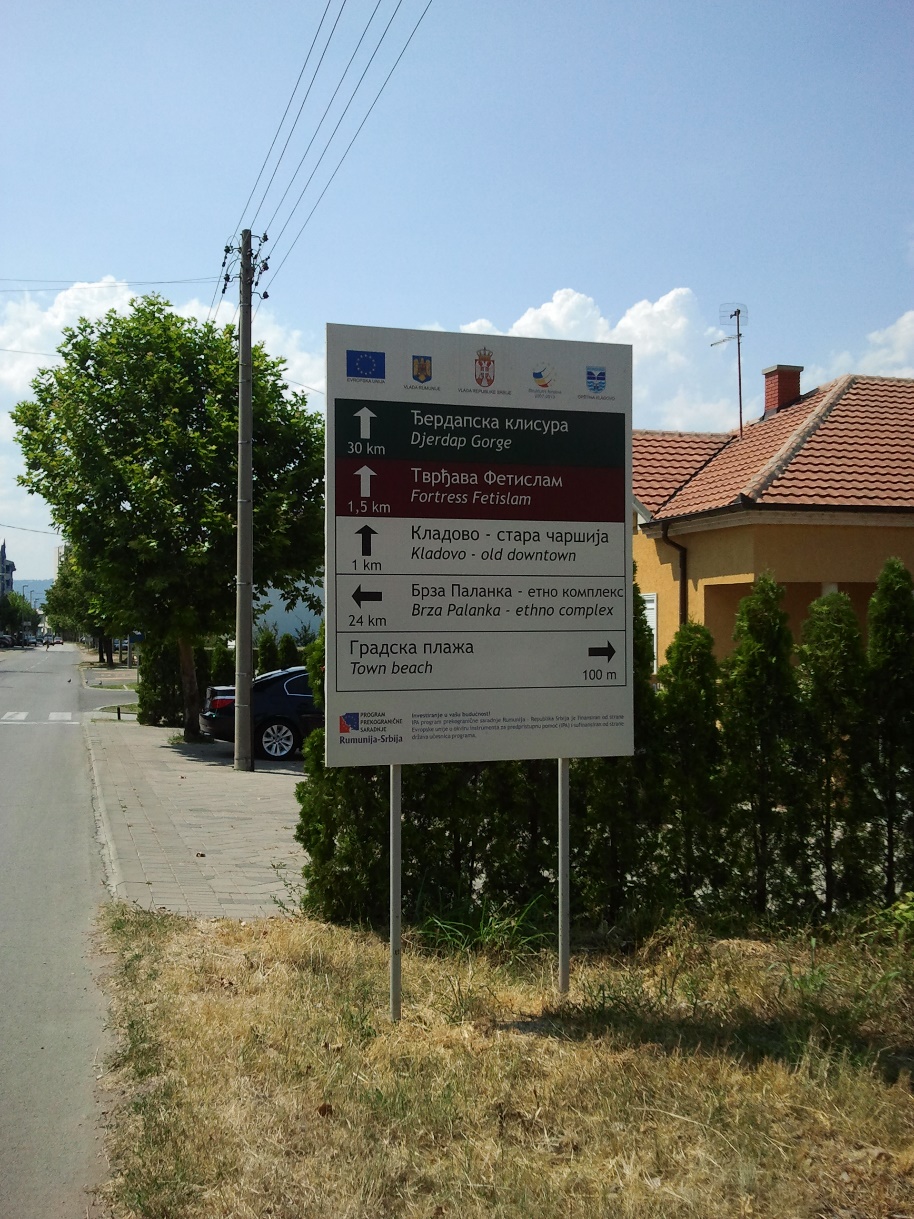 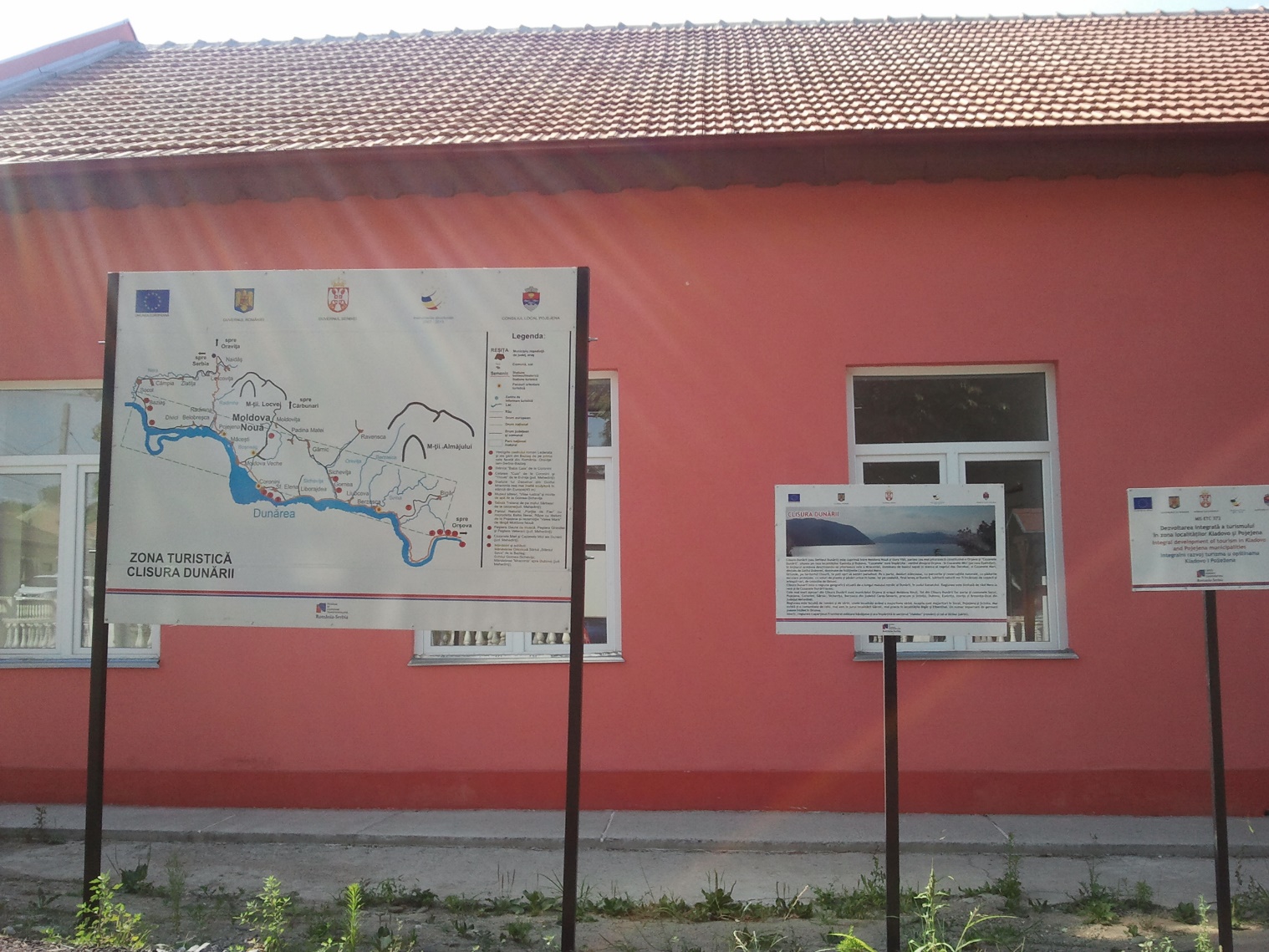 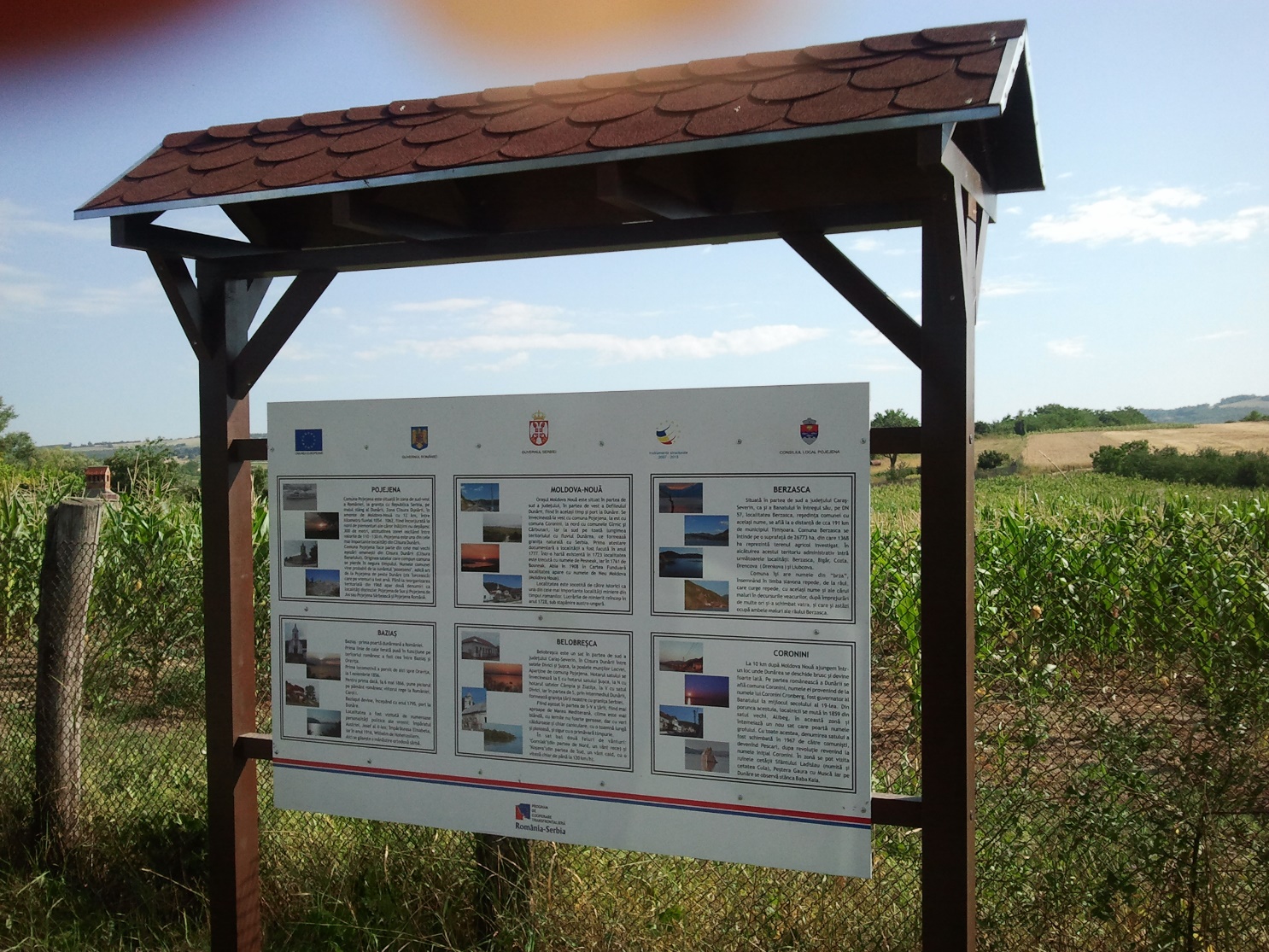 Project informationProject informationCALL FOR PROPOSALS1MIS-ETC:372PRIORITY AXIS:1    Economic and Social DevelopmentMEASURE:1.2 Develop the tourism sector, including the strengthening of the regional identity of the border region as a tourist destinationPROJECT TITLE:Integral development of tourism in Kladovo and Pojejena municipalitiesACRONYM:INTEGRATIVEDURATION:03.12.2010-02.03.2012IPA FUNDS CONTRACTED:388.917,5TOTAL FUNDS CONTRACTED:457.550ABSORBTION RATE (%):76,75PROJECT OBJECTIVE(S):Improved competitiveness of tourism sector in the regionMunicipalities of Kladovo and Pojejena, recognized on the market as quality regional tourist destination, whose offer is based on high level of integration of cultural, historical, natural and human resources.Establishing quality cooperation between Kladovo and Pojejena municipalities based on complementary tourism offer.SHORT DESCRIPTION OF THE PROJECT:Partnership was created in order to Improve tourism infrastructure, as well as to promote tourist offer of the Middle Danube area. In this regard, the following activities contributed to fulfilment of the objectives: mapping of cultural, historical, natural and human resources in Kladovo and Pojejena municipalities, integration of mapped resources into touristic product of the area and promotion of tourist offers in fairs, manifestations and through media.DEGREE OF ACHIEVEMENT OF INDICATORS: RESULTS ACHIEVED, INCLUDING PHOTOS: Result 1: Developed 3 tourism products and marked and equipped 30 sites with the regional potential for development of tourism Result 2: Promoted tourism potentials in the region and increased number of cross-border contacts Result 3: Prepared technical documentation for building of cruise port and revitalisation of Fetislam fortress in KladovoResult 4: Realized trainings for strengthening of human resources regarding tourism and environment protectionResult 5: Successfully promoted project and increased awareness about the significance of cross-border cooperation and EU supportResult 6: Prepared action plan with proposal of follow-up activities, as a contribution to sustainability and further improvement of project’s results.Partnership informationCOUNTRYCOUNTY/DISTRICTBUDGET(EURO)CONTACT DETAILSLEAD PARTNER:Municipality of KladovoSerbiaBorski391.010Kladovo, Kralja Aleksandra 35Tel. +381 19 808 066PARTNER 2:Municipality of PojejenaRomaniaCaras Severin66.540Pojejena, no. 277Tel. 040255544344